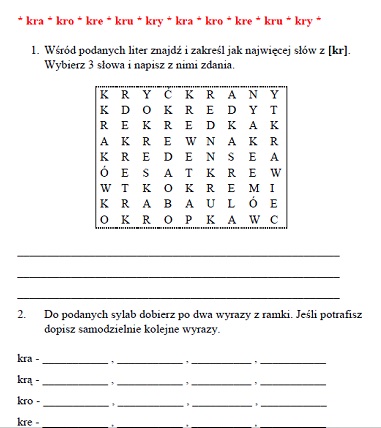 Pokoloruj zwierzątka.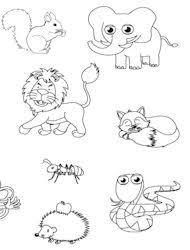 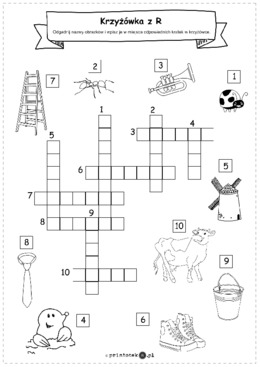 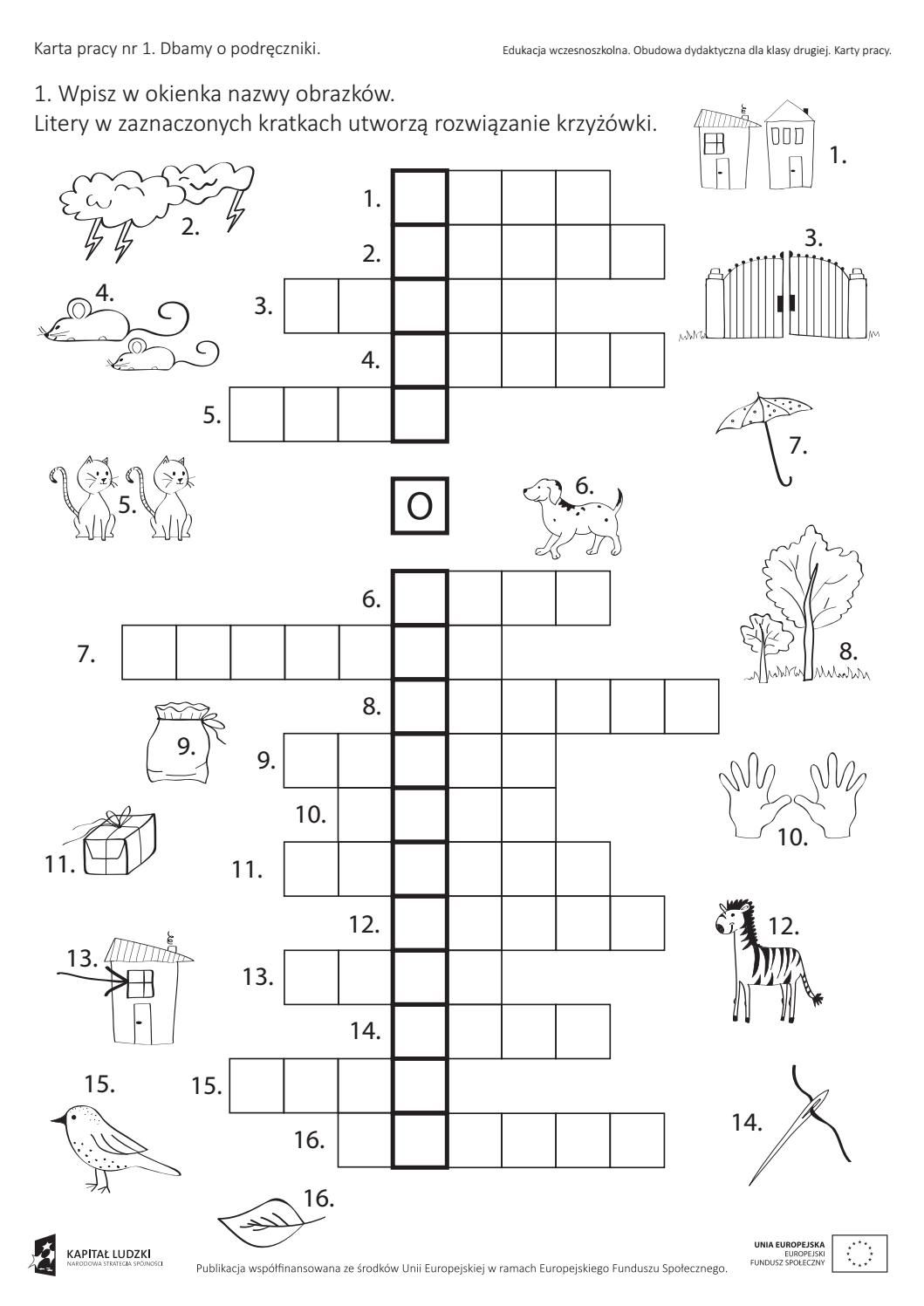 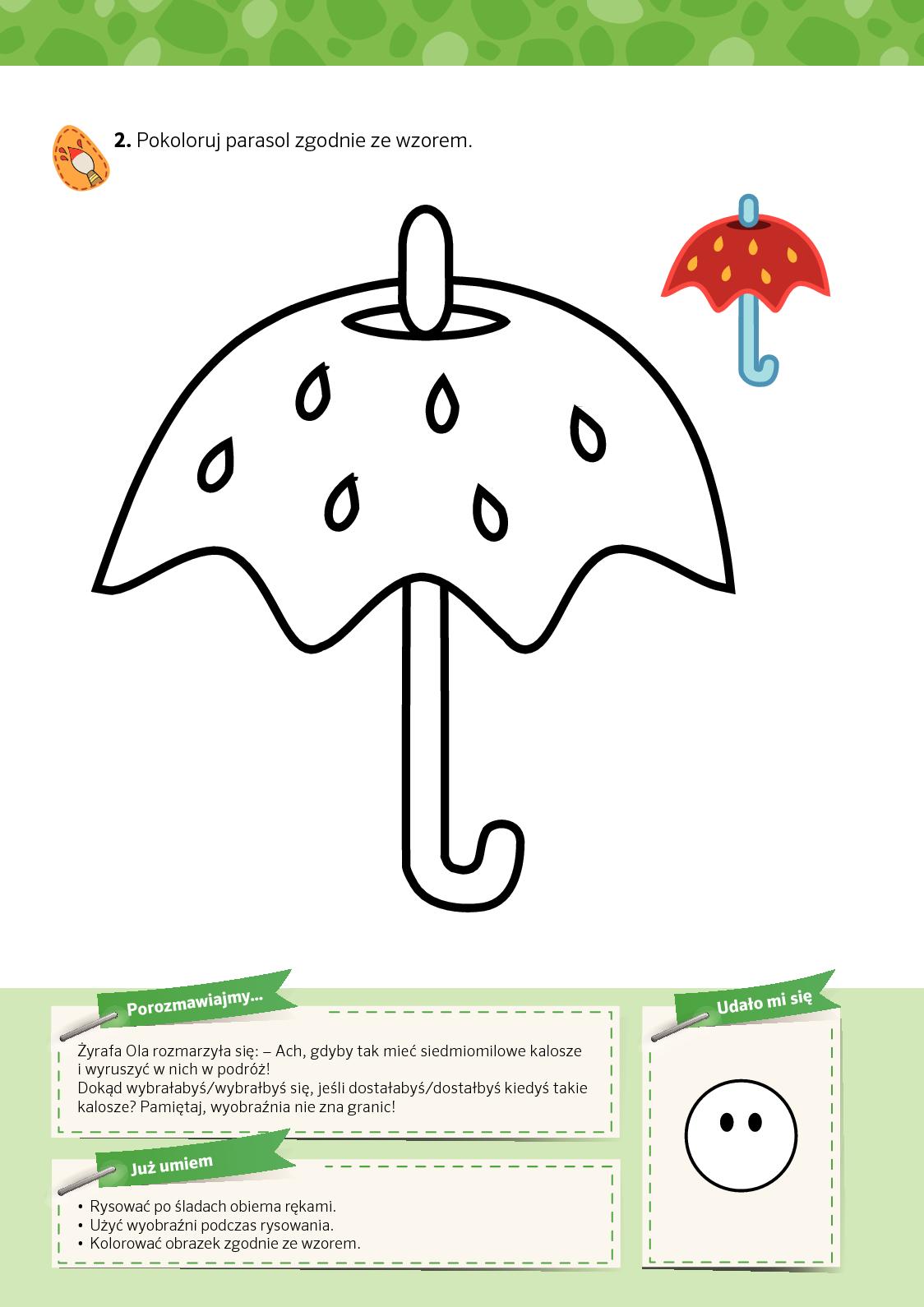 M. Zajdel